De algemene ledenvergadering staat gepland op maandag 9 mei 2022 in het MFD. 19:15 uur: inloop met koffie en thee19:30 uur: start ledenvergadering Dorpsbelangen Zalk.Eerst behandelen wij beknopt de gebruikelijke agendapunten (mededelingen en financiën) en zal de avond in de stijl van vorig jaar verder gaan. Veel aandacht zal gaan naar het dorpsplan 2022 - 2030HOE ZIET ZALK ERUIT IN 2030? VAN PLANNEN NAAR ACTIEDorpsbelangen Zalk heeft van de provincie Overijssel de vraag gekregen om een dorpsplan te maken voor de komende jaren tot 2030. Hoe ziet Zalk er dan uit? Wat is er nodig? Iedereen, jong en oud mag meedenken over bijvoorbeeld sport, verkeer, toerisme in het dorp, voorzieningen, en zijn er nog wensen voor een bruisend dorp.Vorig jaar hebben wij zeer succesvol een start gemaakt met mooie plannen, vanavond gaan we weer verder met het (door)ontwikkelen van deze mooie plannen!Wat wil jij? Kom binnen en praat mee!Wanneer: 9 mei, 19.15 uur je bent van harte welkom, de koffie staat klaar!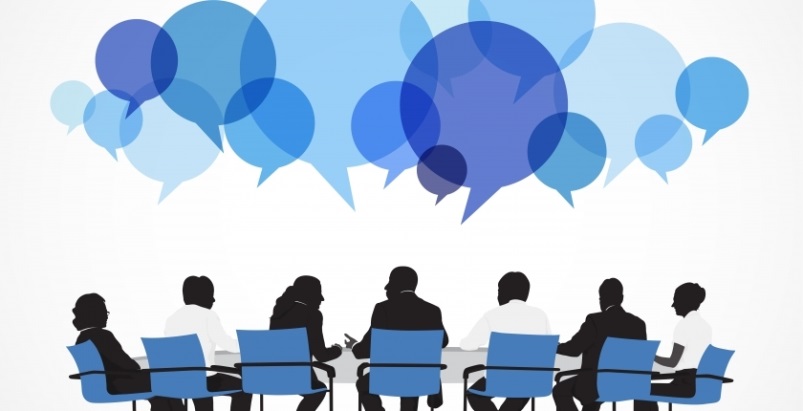 ----------------------------------------------------------------------------------------------------------------------------------------Ontvang ook de maandelijkse nieuwsbrief:Geef je e-mailadres door via de site www.hetdorpzalk.nl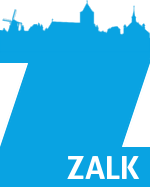 